西南大学普通本科生学籍学历信息修改流程在校生学籍信息修改流程提交申请，填写《西南大学学生学籍信息更改申请表》所需材料：a.变更前后的身份证原件（正反面）及复印件b.《常住人口登记卡》原件、复印件c.《户籍（口）证明》原件d.《居民户口项目变更更正审批表》复印件（公安部门内部审核，有户籍民警、所长等领导签字），若无《居民户口项目变更更正审批表》复印件，须提供《户籍（口）更改证明》原件，证明材料中要素要完整，须注明更改生效的起始时间，并按规定加盖县级公安机关户籍专用章，手写无效。e.更改出生日期的，除了公安部门开具的更正证明，还需提供的医院出生证明。或者到公安部门入户时的原始材料。确系公安部门弄错的，准予更改，否则不受理。f. 更改性别的，除了公安部门开具的更正证明，还需提供的县级及以上医院提供的相关医学诊断证明。g. 更改民族信息的，另需提供区县（自治区）民宗委出具《民族成分更改证明书》。说明：上述证明材料原件须扫描成电子文档，用于上传学信网作为电子档案备案。学历信息修改1.本人提交申请，注明更改学历信息的原因及更改项目。2.所需材料：a.户口薄原件复印件，身份证原件及复印件（正反面）b.学历证书原件及复印件或学历证明证书c.西南大学档案馆查询并打印当年新生录取表、学生学籍表、毕业生学历信息等相关档案，如因十年回登时学校档案信息不全，须到北碚区天生派出所查询学生户口迁进、迁出档案。d.上述证明材料原件须扫描成电子文档，用于上传学信网作为电子档案备案。所有的学历信息修改需得到重庆市教育委员审批通过后方可生效。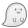 